            РЕШЕНИЕ	               КАРАР            25.04.2018 	       г.Елабуга	                                № 246Об утверждении Положения об условиях оплаты труда работников отдельных организаций бюджетной сферы, их структурных подразделений Елабужского муниципального района, на которые не распространяется Единая тарифная сетка по оплате труда работников бюджетной сферыВ соответствии с постановлением Кабинета Министров Республики Татарстан от 30.03.2018 № 195 «Об условиях оплаты труда работников отдельных организаций бюджетной сферы, на которые не распространяется Единая тарифная сетка по оплате труда работников бюджетной сферы», Совет Елабужского муниципального районаРЕШИЛ:Утвердить Положение об условиях оплаты труда работников отдельных организаций бюджетной сферы, их структурных подразделений Елабужского муниципального района, на которые не распространяется Единая тарифная сетка по оплате труда работников бюджетной сферы (приложение №1);2. Руководителям муниципальных бюджетных учреждений Елабужского муниципального района привести ранее принятые ими правовые акты в тридцатидневный срок в соответствие с настоящим решением.3. Настоящее решение вступает в силу с момента его официального опубликования и распространяется на правоотношения, возникшие с 01 апреля 2018 года.4. Контроль за исполнением настоящего решения возложить на постоянную декпутатскую комиссию по вопросам экономического развития, бюджета, налогов, тарифной политики, содействия предпринимательству и туризму.Председатель                                                                                      Г.Е. ЕмельяновПриложение №1 к решениюСовета Елабужскогомуниципального района№246  от «25» апреля 2018 г.Положение об условиях оплаты труда работников отдельных организаций бюджетной сферы, их структурных подразделений Елабужского муниципального района, на которые не распространяется Единая тарифная сетка по оплате труда работников бюджетной сферыОбщие положения1.1. Положение об условиях оплаты труда работников отдельных организаций бюджетной сферы, их структурных подразделений Елабужского муниципального района, на которые не распространяется Единая тарифная сетка по оплате труда работников бюджетной сферы (далее - Положение) обеспечивает социальные гарантии и упорядочивает оплату труда работников отдельных организаций бюджетной сферы, на которые не распространяется Единая тарифная сетка.1.2. Положение разработано на основании Трудового кодекса Российской Федерации, постановления Кабинета Министров Республики Татарстан от 30.03.2018 № 195 «Об условиях оплаты труда работников отдельных организаций бюджетной сферы, на которые не распространяется Единая тарифная сетка по оплате труда работников бюджетной сферы».Оплата труда руководителей, специалистов и служащих отдельных организаций бюджетной сферы, их структурных подразделений Елабужского муниципального района, на которые не распространяется Единая тарифная сетка по оплате труда работников бюджетной сферы Республики Татарстан Заработная плата руководителей, специалистов и служащих отдельных организаций бюджетной сферы, их структурных подразделений Елабужского муниципального района, на которые не распространяется Единая тарифная сетка по оплате труда работников бюджетной сферы Республики Татарстан состоит из:- месячного должностного оклада;- ежемесячной надбавки к должностному окладу за выслугу лет;- ежемесячной надбавки к должностному окладу за сложность и напряженность;- ежемесячного денежного поощрения;- премий по результатам работы;- единовременной выплаты при предоставлении ежегодного оплачиваемого отпуска;- материальной помощи;- иных выплат в соответствии с законодательством.В состав заработной платы специалистов и служащих также включаются дополнительные выплаты за совмещение профессий, расширение зон обслуживания и выполнение наряду со своей основной работой обязанностей временно отсутствующих работников. Заработная плата рабочих отдельных организаций бюджетной сферы, их структурных подразделений Елабужского муниципального района, на которые не распространяется Единая тарифная сетка по оплате труда работников бюджетной сферы Республики Татарстан состоит из:- месячной тарифной ставки;- компенсационных выплат;- ежемесячной надбавки к месячной тарифной ставке за сложность и напряженность работы;- премий по результатам работы;- материальной помощи при предоставлении ежегодного оплачиваемого отпуска;- материальной помощи;- ежемесячной надбавки водителям за классность;- дополнительных выплат за совмещение профессий, расширение зон обслуживания и выполнение наряду со своей основной работой обязанностей временно отсутствующих работников;- иных выплат в соответствии с законодательством.2.3. Размеры должностных окладов руководителей, специалистов и служащих отдельных организаций бюджетной сферы, их структурных подразделений Елабужского муниципального района, на которые не распространяется Единая тарифная сетка по оплате труда работников бюджетной сферы Республики Татарстан исчисляются кратно размеру должностного оклада секретаря руководителя структурного подразделения отдельной организации бюджетной сферы в Елабужском муниципальном районе, на которые не распространяется Единая тарифная сетка по оплате труда работников бюджетной сферы Республики Татарстан, который составляет 11 163,0 рубля.2.4. Размеры месячных тарифных ставок и компенсационных выплат рабочим отдельных учреждений рассчитываются на основе Единой тарифной сетки по оплате труда работников организаций бюджетной сферы Республики Татарстан.2.5. Коэффициенты кратности, применяемые при исчислении размеров должностных окладов руководителей и специалистов отдельных организаций бюджетной сферы, их структурных подразделений Елабужского муниципального района, на которые не распространяется Единая тарифная сетка по оплате труда работников бюджетной сферы Республики Татарстан устанавливаются согласно приложению № 1;коэффициент кратности, применяемый при исчислении размеров должностных окладов служащих отдельных организаций бюджетной сферы, их структурных подразделений Елабужского муниципального района, на которые не распространяется Единая тарифная сетка по оплате труда работников бюджетной сферы Республики Татарстан устанавливается согласно приложению № 2;Установить диапазон разрядов оплаты труда рабочих, занятых обслуживанием деятельности отдельных организаций бюджетной сферы, на которые не распространяется Единая тарифная сетка по оплате труда работников бюджетной сферы Республики Татарстан согласно приложению №3.2.6. Установить руководителям, специалистам и служащим отдельных организаций, их структурных подразделений:1) ежемесячную надбавку к должностному окладу за выслугу лет в следующих размерах:2) ежемесячную надбавку к должностному окладу за сложность и напряженность работы в размере 10 процентов должностного оклада;3) ежемесячное денежное поощрение в размере двух процентов должностного оклада;4) премии по результатам работы в пределах установленного фонда оплаты труда (размер премии определяется исходя из результатов деятельности работника и максимальным размером не ограничивается);5) единовременную выплату при предоставлении ежегодного оплачиваемого отпуска в размере 120 процентов должностного оклада в год.В случае если руководителю, специалисту, служащему в течение календарного года ежегодный оплачиваемый отпуск не предоставлялся, единовременная выплата начисляется и выплачивается ему в декабре пропорционально отработанному времени, в случае увольнения – не позднее последнего дня работы.В случае если ежегодный оплачиваемый отпуск предоставляется руководителю, специалисту, служащему по частям, единовременная выплата производится при предоставлении одной из частей отпуска по выбору муниципального служащего, составляющей не менее 14 календарных дней.Единовременная выплата при предоставлении ежегодного оплачиваемого отпуска в первый год работы руководителю, специалисту, служащему производится пропорционально отработанному времени в календарном году. Отработанное время исчисляется со дня поступления на работу по 31 декабря текущего календарного года;6) материальную помощь в пределах установленного фонда оплаты труда.7) ежемесячную надбавку к должностному окладу:- за почетное звание Российской Федерации и Республики Татарстан в размере 10 процентов должностного оклада.2.7. Установить ежемесячную компенсационную выплату руководителям и заместителям руководителей, а также начальникам отделов за работу в условиях ненормированного служебного дня в размере:2.8. Установить специалистам и служащим дополнительную выплату за совмещение профессий, расширение зон обслуживания и выполнение наряду со своей основной работой обязанностей временно отсутствующих работников в размере до 50 процентов должностного оклада по основной работе в пределах установленного фонда оплаты труда.2.9. Установить рабочим отдельных организаций:1) ежемесячную надбавку к месячной тарифной ставке за сложность и напряженность работы в размере до 50 процентов месячной тарифной ставки без учета надбавки водителям служебных легковых автомобилей за ненормированный рабочий день;2) премии по результатам работы (размер премии определяется исходя из результатов деятельности работника и максимальным размером не ограничивается);3) материальную помощь при предоставлении ежегодного оплачиваемого отпуска в размере двух месячных тарифных ставок с учетом премии в размере 25 процентов месячной тарифной ставки.В случае если рабочему в течение календарного года ежегодный оплачиваемый отпуск не предоставлялся, материальная помощь при предоставлении ежегодного оплачиваемого отпуска начисляется и выплачивается ему в декабре пропорционально отработанному времени, в случае увольнения – не позднее последнего дня работы.Выплата материальной помощи при предоставлении ежегодного оплачиваемого отпуска в первый год работы рабочего производится пропорционально отработанному времени в календарном году. Отработанное время исчисляется со дня поступления на работу по 31 декабря текущего календарного года;4) материальную помощь в пределах установленного фонда оплаты труда;5) ежемесячную надбавку за классность водителям служебных легковых автомобилей - в следующих размерах:водителям I класса - 25 процентов, установленной месячной тарифной ставки за отработанное в качестве водителя время;водителям II класса - 10 процентов, установленной месячной тарифной ставки за отработанное в качестве водителя время;6) ежемесячную надбавку:- за совмещение профессий, расширение зон обслуживания и выполнение наряду со своей основной работой обязанностей временно отсутствующих работников - в размере до 50 процентов месячной тарифной ставки по основной работе согласно действующему законодательству в пределах установленного фонда оплаты труда;- за работу в ночное время (с 22 часов до 6 часов) - в размере 35 процентов часовой тарифной ставки;- за работу в праздничные и выходные дни - в размере двойной дневной тарифной ставки;- за ненормированный рабочий день водителям служебных легковых автомобилей - в размере до 50 процентов месячной тарифной ставки;2.10. Производить работникам иные выплаты, предусмотренные соответствующими федеральными законами, законами Республики Татарстан и иными нормативными правовыми актами.2.11. Установить, что при формировании фонда оплаты труда руководителей, специалистов структурных подразделений и служащих отдельных организаций, сверх сумм средств, направляемых для выплаты должностных окладов, предусматриваются следующие средства для выплаты (исходя из 12 должностных окладов в расчете на год):1) ежемесячной надбавки за выслугу лет – в размере семи процентов должностных окладов;2) ежемесячной надбавки к должностному окладу за сложность и напряженность работы – в размере 10 процентов должностных окладов;3) премии по результатам работы – в размере одного процента должностных окладов;4) ежемесячного денежного поощрения – в размере двух процентов должностных окладов;5) единовременной выплаты при предоставлении ежегодного оплачиваемого отпуска и материальной помощи в размере 10 процентов должностных окладов. 2.12. Установить, что при формировании фонда оплаты труда рабочих отдельных организаций сверх сумм средств, направляемых для выплаты тарифных ставок (с учетом компенсационных выплат), предусматриваются следующие средства для выплаты (в расчете на год):1) ежемесячной надбавки к месячной тарифной ставке за сложность и напряженность работы - в размере одной месячной тарифной ставки;2) ежемесячной надбавки водителям за классность, за ненормированный рабочий день - в размере девяти месячных тарифных ставок;3) премии по результатам работы - в размере трех месячных тарифных ставок;4) материальной помощи при предоставлении ежегодного оплачиваемого отпуска - в размере двух месячных тарифных ставок с учетом премии в размере 25 процентов месячной тарифной ставки.2.13. Установить, что:размеры должностных окладов руководителей, специалистов и служащих отдельных организаций, их структурных подразделений, а также размеры ежемесячных и иных выплат работникам отдельных организаций, их структурных подразделений, подлежат округлению до целого рубля в сторону увеличения;повышение должностных окладов руководителей и специалистов отдельных организаций, их структурных подразделений осуществляется в размерах и в сроки, предусмотренные для повышения должностных окладов муниципальных  служащих Республики Татарстан;повышение должностных окладов служащих отдельных организаций, их структурных подразделений осуществляется в размерах и в сроки, предусмотренные для повышения должностных окладов аналогичных категорий работников муниципальных органов Республики Татарстан.Порядок и основания премирования и выплаты материальной помощи руководителям, специалистам, служащим и рабочим отдельных организаций бюджетной сферы, их структурных подразделений  Елабужского муниципального района, на которые не распространяется Единая тарифная сетка по оплате труда работников бюджетной сферы Республики Татарстан3.1. Премирование руководителей, специалистов, служащих и рабочих отдельных организаций бюджетной сферы, их структурных подразделений  Елабужского муниципального района, на которые не распространяется Единая тарифная сетка по оплате труда работников бюджетной сферы Республики Татарстан, осуществляется:- по результатам работы за отчетный период (месяц, квартал, полугодие, год);- за выполнение особо важных, сложных заданий;- в связи с праздничными днями, профессиональными праздниками, установленными в соответствии с действующими на территории Российской Федерации нормативными правовыми актами и нормативными правовыми актами, принятыми на территории Республики Татарстан.3.2. Премия по результатам работы за отчетный период и за выполнение особо важных, сложных заданий  выплачивается за:1) своевременное и качественное выполнение оперативных заданий руководства особой сложности и важности; требований, предусмотренных нормативными правовыми актами федеральных органов государственной власти, органов государственной власти Республики Татарстан;2) надлежащее исполнение приказов, распоряжений, поручений, заданий вышестоящих в порядке подчинённости руководителей;3) своевременное и качественное рассмотрение обращений, заявлений, жалоб от граждан, предприятий, организаций, учреждений;4) внедрение новых форм и методов в работу;5) выполнение дополнительного объема работ;6) оперативность и профессионализм в решении вопросов, входящих в компетенцию лиц, указанных в пункте 3.1. настоящего Положения;7) разработку (участие в разработке) и реализацию (участие в реализации) муниципальных программ;8) разработку (участие в разработке) законопроектов, проектов муниципальных нормативных правовых актов;9) выступление на форумах, обучающих семинарах,  участие в подготовке и проведении мероприятий;10) отсутствие обоснованных жалоб на деятельность конкретного лица, указанного в пункте 4.1. настоящего Положения.3.3. Конкретные размеры премии определяются в соответствии с личным вкладом лиц, указанных в пункте 3.1. настоящего Положения в общие результаты работы.3.4. Выплата премии производится в пределах установленного фонда оплаты труда, лицам, указанные в пункте 3.1. настоящего Положения.3.5. Экономия фонда оплаты труда может быть направлена на премирование лиц, указанных в пункте 3.1. настоящего Положения, по итогам работы за год.3.6. Размеры премий могут устанавливаться как в абсолютном размере, так и в кратности к денежному содержанию или должностным окладам лицам, указанным в пункте 3.1. настоящего Положения.Решение о премировании может оформляться с одновременным премированием как всех, так и отдельных лиц, указанных в пункте 3.1. настоящего Положения.3.7. Премии максимальным размером не ограничиваются.3.8. Премия за отчетный период не начисляется в случаях:- учебного отпуска;- отпуска по беременности и родам, отпуска по уходу за ребенком;- иных отпусков без сохранения заработной платы.Лицам, указанным в пункте 3.1. настоящего Положения, уволенным с должности по общим основаниям прекращения трудового договора до истечения календарного года, премия по итогам работы за год, не начисляется.3.9. Лица, указанные в пункте 3.1. настоящего Положения, могут быть лишены премии за неисполнение или ненадлежащее исполнение возложенных обязанностей, допущенные нарушения трудовой дисциплины, наличие дисциплинарного взыскания, наличие взыскания за несоблюдение ограничений и запретов, требований о предотвращении или об урегулировании конфликта интересов и неисполнение обязанностей, установленных в целях противодействия коррупции, (далее – нарушения в работе), согласно действующему законодательству.Лишение премии производится за тот отчетный период, в котором были совершены нарушения в работе или поступило сообщение о них. Если нарушения в работе обнаружены после выплаты премии, то лишение производится за тот отчетный период, в котором обнаружены эти нарушения.3.10. Материальная помощь лицам, указанным в пункте 3.1. настоящего Положения выплачивается на основании заявления в связи с юбилейными датами (начиная с 50 и каждые последующие 5 лет), бракосочетанием, рождением ребенка – в размере одного должностного оклада, в связи с болезнью, смертью близких (родители, дети, муж, жена), утратой или повреждением имущества в результате стихийного бедствия или иных обстоятельств – один раз в год в размере одного должностного оклада.В случае смерти лиц, указанных в пункте 3.1. настоящего Положения, материальная помощь в размере одного денежного содержания умершего, выплачивается членам семьи умершего или лицу, находившемуся на иждивении умершего на день его смерти, по их заявлению при предъявлении соответствующих документов.4. Заключительные положения4.1. Изменение условий оплаты труда руководителям,  специалистам, служащим и рабочим отдельных организаций бюджетной сферы, их структурных подразделений  Елабужского муниципального района, на которые не распространяется Единая тарифная сетка по оплате труда работников бюджетной сферы Республики Татарстан осуществляется с учетом норм трудового законодательства.4.2. Неурегулированные настоящим Положением правоотношения регулируются в соответствии с действующим законодательством Российской Федерации и Республики Татарстан.Приложение №1 к ПоложениюКоэффициенты кратности, применяемые при исчислении размеров должностных окладов руководителям, специалистам и служащим отдельных организаций бюджетной сферы, их структурных подразделений Елабужского муниципального района, на которые не распространяется Единая тарифная сетка по оплате труда работников бюджетной сферы Республики ТатарстанПримечание:IV группа – муниципальное образование Елабужский муниципальный районПриложение №2 к ПоложениюКоэффициент кратности, применяемый при исчислении размеров должностных окладов служащих отдельных организаций бюджетной сферы, их структурных подразделений Елабужского муниципального района, на которые не распространяется Единая тарифная сетка по оплате труда работников бюджетной сферы Республики ТатарстанПриложение №3 к ПоложениюДиапазон разрядов оплаты труда рабочих отдельных организаций бюджетной сферы, их структурных подразделений  Елабужского муниципального района, на которые не распространяется Единая тарифная сетка по оплате труда работников бюджетной сферы Республики ТатарстанПримечание: Уборщикам производственных и служебных помещений тарифная ставка 2 разряда устанавливается при выполнении работ по уборке производственных помещений, в том числе отходов производства, санузлов и общественных туалетов.Водителям тарифная ставка 5 разряда устанавливается при работе на двух - трех типах легковых автомобилей, а также при выполнении всего комплекса работ по ремонту и техническому обслуживанию автомобиля в случае отсутствия специализированной службы технического обслуживания автомобилей.СОВЕТ ЕЛАБУЖСКОГО МУНИЦИПАЛЬНОГОРАЙОНАРЕСПУБЛИКИ ТАТАРСТАН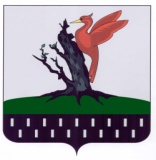 ТАТАРСТАН РЕСПУБЛИКАСЫАЛАБУГА  МУНИЦИПАЛЬРАЙОН   СОВЕТЫПри стаже работыРазмер надбавки, в процентах12от 1 года до 5 лет5от 5 до 10 лет7от 10 до 15 лет10свыше 15 лет15Должности муниципальной службыРазмер надбавки в процентах к должностному окладу12Руководитель учреждения20Заместитель руководителя10Начальник отдела5Наименование должностейКоэффициенты 4 группы оплаты труда12Руководитель самостоятельного управления (отдела)1,34Заместитель руководителя самостоятельного управления (отдела)1,30Начальник отдела1,25Заместитель начальника отдела1,19Главный специалист1,12Ведущий специалист1,07Специалист I категории1,01Специалист II категории1,00Специалист1,00Наименование должностейКоэффициентыЗаведующий архивом, старший инспектор, заведующие машинописным, копировально-множительным бюро, инспектор, статистик, заведующие хозяйством, складом; кассир, комендант, делопроизводитель, архивариус, стенографистка, секретарь-стенографистка, машинистка, экспедитор, секретарь-машинистка, секретарь руководителя 1,00Наименование профессийРазряды оплаты трудаГардеробщик, дворник, курьер1Сторож (вахтер), уборщик производственных и служебных помещений, лифтер, кладовщик, грузчик1 - 2Оператор электронно-вычислительных и вычислительных машин, рабочий по комплексному обслуживанию и ремонту зданий2 - 4Оператор копировальных и множительных машин2 - 3Водитель легкового автомобиля4 - 5